Toruń, dnia 26.01.2023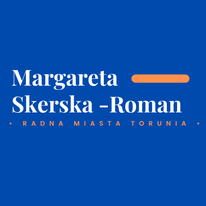 Margareta Skerska-Roman			Radna Miasta Torunia					Szanowny Pan 							Michał Zaleski							Prezydent Miasta ToruniaZAPYTANIEPowołując się na § 18 Statutu Rady Miasta Torunia, w nawiązaniu do § 36 ust. 4 Regulaminu Rady Miasta Torunia zwracam się do Pana Prezydenta z ponownym zapytaniem, dotyczącym następującej kwestii: czy dokonuje się korekty funduszu premiowego w ciągu roku kalendarzowego, w związku z np. zmianą ilości etatów, zatrudnieniem nowych pracowników bądź likwidacją etatów? Z odpowiedzi (KPM.0003.925.2023), które otrzymałam wynika, że fundusz tworzony jest na początku roku kalendarzowego i nie przewiduje się zwiększania go w ciągu roku, również w przypadkach wskazanych powyżej. Jest to sprzeczne z pozostałymi zapisami układu zbiorowego pracy, szczególnie jeśli chodzi o wysokość premii regulaminowej i uznaniowej, bo w sytuacji niezabezpieczenia środków na premię nowozatrudnionego pracownika konsumuje on pulę wyliczoną na początku roku kalendarzowego (stanowiącą 20% wynagrodzeń zasadniczych zatrudnionych na dzień 01 stycznia). Czy w związku z powyższym jest to działanie prawidłowe? Z poważaniemMargareta Skerska-Roman